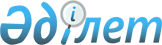 О внесении изменений в решение Панфиловского районного маслихата от 9 января 2019 года № 6-48-300 "О бюджетах города Жаркент и сельских округов Панфиловского района на 2019-2021 годы"Решение Панфиловского районного маслихата Алматинской области от 11 июня 2019 года № 6-55-335. Зарегистрировано Департаментом юстиции Алматинской области 14 июня 2019 года № 5171
      В соответствии с пунктом 5 статьи 104 и пунктом 4 статьи 106 Бюджетного кодекса Республики Казахстан от 4 декабря 2008 года, подпунктом 1) пункта 1 статьи 6 Закона Республики Казахстан от 23 января 2001 года "О местном государственном управлении и самоуправлении в Республике Казахстан", Панфиловский районный маслихат РЕШИЛ:
      1. Внести в решение Панфиловского районного маслихата "О бюджетах города Жаркент и сельских округов Панфиловского района на 2019-2021 годы" от 9 января 2019 года № 6-48-300 (зарегистрирован в Реестре государственной регистрации нормативных правовых актов № 5021, опубликован 25 января 2019 года в Эталонном контрольном банке нормативных правовых актов Республики Казахстан) следующие изменения:
      пункты 1, 2, 3, 4, 5, 6, 7, 8, 9, 10, 11, 12, 13, 14 указанного решения изложить в новой редакции:
      "1. Утвердить бюджет города Жаркент на 2019-2021 годы согласно приложениям 1, 2 и 3 к настоящему решению соответственно, в том числе на 2019 год в следующих объемах:
      1) доходы 488 797 тысяч тенге, в том числе:
      налоговые поступления 392 076 тысяч тенге;
      поступления трансфертов 96 721 тысяча тенге, в том числе:
      целевые текущие трансферты 96 721 тысяча тенге;
      2) затраты 489 391 тысяча тенге;
      3) чистое бюджетное кредитование 0 тенге;
      4) сальдо по операциям с финансовыми активами 0 тенге; 
      5) дефицит (профицит) бюджета (-) 594 тысячи тенге;
      6) финансирование дефицита (использование профицита) бюджета 594 тысячи тенге.";
      "2. Утвердить бюджет Айдарлинского сельского округа на 2019-2021 годы согласно приложениям 4, 5 и 6 к настоящему решению соответственно, в том числе на 2019 год в следующих объемах:
      1) доходы 23 100 тысяч тенге, в том числе:
      налоговые поступления 3 570 тысяч тенге;
      поступления трансфертов 19 530 тысяч тенге, в том числе:
      целевые текущие трансферты 7 308 тысяч тенге;
      субвенция 12 222 тысячи тенге;
      2) затраты 23 100 тысяч тенге;
      3) чистое бюджетное кредитование 0 тенге;
      4) сальдо по операциям с финансовыми активами 0 тенге; 
      5) дефицит (профицит) бюджета (-) 0 тенге;
      6) финансирование дефицита (использование профицита) бюджета 0 тенге.";
      "3. Утвердить бюджет Баскунчинского сельского округа на 2019-2021 годы согласно приложениям 7, 8 и 9 к настоящему решению соответственно, в том числе на 2019 год в следующих объемах:
      1) доходы 31 814 тысяч тенге, в том числе:
      налоговые поступления 6 529 тысяч тенге;
      поступления трансфертов 25 285 тысяч тенге, в том числе:
      целевые текущие трансферты 9 542 тысячи тенге;
      субвенция 15 743 тысячи тенге;
      2) затраты 32 801 тысяча тенге;
      3) чистое бюджетное кредитование 0 тенге;
      4) сальдо по операциям с финансовыми активами 0 тенге; 
      5) дефицит (профицит) бюджета (-) 987 тысяч тенге;
      6) финансирование дефицита (использование профицита) бюджета 987 тысяч тенге.";
      "4. Утвердить бюджет Бирликского сельского округа на 2019-2021 годы согласно приложениям 10, 11 и 12 к настоящему решению соответственно, в том числе на 2019 год в следующих объемах:
      1) доходы 25 712 тысяч тенге, в том числе:
      налоговые поступления 7 621 тысяча тенге;
      поступления трансфертов 18 091 тысяча тенге, в том числе:
      целевые текущие трансферты 4 098 тысяч тенге;
      субвенция 13 993 тысячи тенге;
      2) затраты 25 713 тысяч тенге;
      3) чистое бюджетное кредитование 0 тенге;
      4) сальдо по операциям с финансовыми активами 0 тенге; 
      5) дефицит (профицит) бюджета (-) 1 тысяча тенге;
      6) финансирование дефицита (использование профицита) бюджета 1 тысяча тенге.";
      "5. Утвердить бюджет Жаскентского сельского округа на 2019-2021 годы согласно приложениям 13, 14 и 15 к настоящему решению соответственно, в том числе на 2019 год в следующих объемах:
      1) доходы 22 674 тысячи тенге, в том числе:
      налоговые поступления 7 432 тысячи тенге;
      поступления трансфертов 15 242 тысячи тенге, в том числе:
      целевые текущие трансферты 3 825 тысяч тенге;
      субвенция 11 417 тысяч тенге;
      2) затраты 22 675 тысяч тенге;
      3) чистое бюджетное кредитование 0 тенге;
      4) сальдо по операциям с финансовыми активами 0 тенге; 
      5) дефицит (профицит) бюджета (-) 1 тысяча тенге;
      6) финансирование дефицита (использование профицита) бюджета 1 тысяча тенге.";
      "6. Утвердить бюджет Коктальского сельского округа на 2019-2021 годы согласно приложениям 16, 17 и 18 к настоящему решению соответственно, в том числе на 2019 год в следующих объемах:
      1) доходы 89 975 тысяч тенге, в том числе:
      налоговые поступления 27 912 тысяч тенге;
      поступления трансфертов 62 063 тысячи тенге, в том числе:
      целевые текущие трансферты 56 331 тысяча тенге;
      субвенция 5 732 тысячи тенге;
      2) затраты 103 523 тысячи тенге;
      3) чистое бюджетное кредитование 0 тенге;
      4) сальдо по операциям с финансовыми активами 0 тенге; 
      5) дефицит (профицит) бюджета (-) 13 548 тысяч тенге;
      6) финансирование дефицита (использование профицита) бюджета 13 548 тысяч тенге.";
      "7. Утвердить бюджет Конуроленского сельского округа на 2019-2021 годы согласно приложениям 19, 20 и 21 к настоящему решению соответственно, в том числе на 2019 год в следующих объемах:
      1) доходы 62 437 тысяч тенге, в том числе:
      налоговые поступления 6 861 тысяча тенге;
      поступления трансфертов 55 576 тысяч тенге, в том числе:
      целевые текущие трансферты 41 507 тысяч тенге;
      субвенция 14 069 тысяч тенге;
      2) затраты 62 437 тысяч тенге;
      3) чистое бюджетное кредитование 0 тенге;
      4) сальдо по операциям с финансовыми активами 0 тенге; 
      5) дефицит (профицит) бюджета (-) 0 тенге;
      6) финансирование дефицита (использование профицита) бюджета 0 тенге.";
      "8. Утвердить бюджет Пиджимского сельского округа на 2019-2021 годы согласно приложениям 22, 23 и 24 к настоящему решению соответственно, в том числе на 2019 год в следующих объемах:
      1) доходы 154 824 тысячи тенге, в том числе:
      налоговые поступления 33 442 тысячи тенге;
      поступления трансфертов 121 382 тысячи тенге, в том числе:
      целевые текущие трансферты 121 382 тысячи тенге;
      2) затраты 168 532 тысячи тенге;
      3) чистое бюджетное кредитование 0 тенге;
      4) сальдо по операциям с финансовыми активами 0 тенге; 
      5) дефицит (профицит) бюджета (-) 13 708 тысяч тенге;
      6) финансирование дефицита (использование профицита) бюджета 13 708 тысяч тенге.";
      "9. Утвердить бюджет Сарыбельского сельского округа на 2019-2021 годы согласно приложениям 25, 26 и 27 к настоящему решению соответственно, в том числе на 2019 год в следующих объемах:
      1) доходы 69 791 тысяча тенге, в том числе:
      налоговые поступления 4 703 тысячи тенге;
      поступления трансфертов 65 088 тысяч тенге, в том числе:
      целевые текущие трансферты 48 152 тысячи тенге;
      субвенция 16 936 тысяч тенге;
      2) затраты 70 169 тысяч тенге;
      3) чистое бюджетное кредитование 0 тенге;
      4) сальдо по операциям с финансовыми активами 0 тенге; 
      5) дефицит (профицит) бюджета (-) 378 тысяч тенге;
      6) финансирование дефицита (использование профицита) бюджета 378 тысяч тенге.";
      "10. Утвердить бюджет Талдынского сельского округа на 2019-2021 годы согласно приложениям 28, 29 и 30 к настоящему решению соответственно, в том числе на 2019 год в следующих объемах:
      1) доходы 31 813 тысяч тенге, в том числе:
      налоговые поступления 6 217 тысяч тенге;
      поступления трансфертов 25 596 тысяч тенге, в том числе:
      целевые текущие трансферты 10 125 тысяч тенге;
      субвенция 15 471 тысяча тенге;
      2) затраты 34 720 тысяч тенге;
      3) чистое бюджетное кредитование 0 тенге;
      4) сальдо по операциям с финансовыми активами 0 тенге; 
      5) дефицит (профицит) бюджета (-) 2 907 тысяч тенге;
      6) финансирование дефицита (использование профицита) бюджета 2 907 тысяч тенге.";
      "11. Утвердить бюджет Улкенагашского сельского округа на 2019-2021 годы согласно приложениям 31, 32 и 33 к настоящему решению соответственно, в том числе на 2019 год в следующих объемах:
      1) доходы 61 602 тысячи тенге, в том числе:
      налоговые поступления 3 057 тысяч тенге;
      поступления трансфертов 58 545 тысяч тенге, в том числе:
      целевые текущие трансферты 43 145 тысяч тенге;
      субвенция 15 400 тысяч тенге;
      2) затраты 64 430 тысяч тенге;
      3) чистое бюджетное кредитование 0 тенге;
      4) сальдо по операциям с финансовыми активами 0 тенге; 
      5) дефицит (профицит) бюджета (-) 2 828 тысяч тенге;
      6) финансирование дефицита (использование профицита) бюджета 2 828 тысяч тенге.";
      "12. Утвердить бюджет Улкеншыганского сельского округа на 2019-2021 годы согласно приложениям 34, 35 и 36 к настоящему решению соответственно, в том числе на 2019 год в следующих объемах:
      1) доходы 127 500 тысяч тенге, в том числе:
      налоговые поступления 16 742 тысячи тенге;
      поступления трансфертов 110 758 тысяч тенге, в том числе:
      целевые текущие трансферты 100 006 тысяч тенге;
      субвенция 10 752 тысячи тенге;
      2) затраты 128 076 тысяч тенге;
      3) чистое бюджетное кредитование 0 тенге;
      4) сальдо по операциям с финансовыми активами 0 тенге; 
      5) дефицит (профицит) бюджета (-) 576 тысяч тенге;
      6) финансирование дефицита (использование профицита) бюджета 576 тысяч тенге.";
      "13. Утвердить бюджет Ушаральского сельского округа на 2019-2021 годы согласно приложениям 37, 38 и 39 к настоящему решению соответственно, в том числе на 2019 год в следующих объемах:
      1) доходы 63 682 тысячи тенге, в том числе:
      налоговые поступления 6 218 тысяч тенге;
      поступления трансфертов 57 464 тысячи тенге, в том числе:
      целевые текущие трансферты 41 606 тысяч тенге;
      субвенция 15 858 тысяч тенге;
      2) затраты 67 048 тысяч тенге;
      3) чистое бюджетное кредитование 0 тенге;
      4) сальдо по операциям с финансовыми активами 0 тенге; 
      5) дефицит (профицит) бюджета (-) 3 366 тысяч тенге;
      6) финансирование дефицита (использование профицита) бюджета 3 366 тысяч тенге.";
      "14. Утвердить бюджет Шолакайского сельского округа на 2019-2021 годы согласно приложениям 40, 41 и 42 к настоящему решению соответственно, в том числе на 2019 год в следующих объемах:
      1) доходы 33 233 тысячи тенге, в том числе:
      налоговые поступления 9 470 тысяч тенге;
      поступления трансфертов 23 763 тысячи тенге, в том числе:
      целевые текущие трансферты 13 684 тысячи тенге;
      субвенция 10 079 тысяч тенге;
      2) затраты 39 435 тысяч тенге;
      3) чистое бюджетное кредитование 0 тенге;
      4) сальдо по операциям с финансовыми активами 0 тенге; 
      5) дефицит (профицит) бюджета (-) 6 202 тысячи тенге;
      6) финансирование дефицита (использование профицита) бюджета 6 202 тысячи тенге.".
      2. Приложения 1, 4, 7, 10, 13, 16, 19, 22, 25, 28, 31, 34, 37, 40 к указанному решению изложить в новой редакции согласно приложениям 1, 2, 3, 4, 5, 6, 7, 8, 9, 10, 11, 12, 13, 14 к настоящему решению.
      3. Контроль за исполнением настоящего решения возложить на постоянную комиссию Панфиловского районного маслихата "По вопросам бюджета, экономики, аграрным, предпринимательства, производства, автомобильных дорог и строительства".
      4. Настоящее решение вводится в действие с 1 января 2019 года. Бюджет города Жаркент на 2019 год  Бюджет Айдарлинского сельского округа на 2019 год Бюджет Баскунчинского сельского округа на 2019 год  Бюджет Бирликского сельского округа на 2019 год  Бюджет Жаскентского сельского округа на 2019 год  Бюджет Коктальского сельского округа на 2019 год  Бюджет Конуроленского сельского округа на 2019 год  Бюджет Пиджимского сельского округа на 2019 год  Бюджет Сарыбельского сельского округа на 2019 год  Бюджет Талдынского сельского округа на 2019 год  Бюджет Улкенагашского сельского округа на 2019 год  Бюджет Улкеншыганского сельского округа на 2019 год  Бюджет Ушаральского сельского округа на 2019 год  Бюджет Шолакайского сельского округа на 2019 год 
					© 2012. РГП на ПХВ «Институт законодательства и правовой информации Республики Казахстан» Министерства юстиции Республики Казахстан
				
      Председатель сессии

      Панфиловского районного

      маслихата

Р. Тулакбаев

      Секретарь Панфиловского

      районного маслихата

Е. Шокпаров
Приложение 1 к решению Панфиловского районного маслихата от "__" ______ 2019 года № ___  "О внесении изменений в решение Панфиловского районного маслихата от 9 января 2019 года № 6-48-300  "О бюджетах города Жаркент и сельских округов Панфиловского района на 2019-2021 годы" Приложение 1 к решению Панфиловского районного маслихата от 9 января 2019 года № 6-48-300 "О бюджетах города Жаркент и сельских округов Панфиловского района на 2019-2021 годы"
Категория
Категория
Категория
Категория
Сумма (тысяч тенге)
Класс
Класс
Класс
Сумма (тысяч тенге)
Подкласс
Подкласс
Сумма (тысяч тенге)
Наименование
Сумма (тысяч тенге)
1
2
3
4
5
1. Доходы
488797
1
Налоговые поступления
392076
01
Подоходный налог
180923
2
Индивидуальный подоходный налог
180923
04
Hалоги на собственность
211153
1
Hалоги на имущество
3113
3
Земельный налог
13516
4
Hалог на транспортные средства
194524
4
Поступления трансфертов 
96721
02
Трансферты из вышестоящих органов государственного управления
96721
3
Трансферты из районного (города областного значения) бюджета
96721
Функциональная группа
Функциональная группа
Функциональная группа
Функциональная группа
Функциональная группа
Сумма (тысяч тенге)
Функциональная подгруппа
Функциональная подгруппа
Функциональная подгруппа
Функциональная подгруппа
Сумма (тысяч тенге)
Администратор бюджетных программ
Администратор бюджетных программ
Администратор бюджетных программ
Сумма (тысяч тенге)
Бюджетная программа
Бюджетная программа
Сумма (тысяч тенге)
Наименование
Сумма (тысяч тенге)
1
2
3
4
5
6
2. Затраты
489391
01
Государственные услуги общего характера
35344
1
Представительные, исполнительные и другие органы, выполняющие общие функции государственного управления
35344
124
Аппарат акима города районного значения, села, поселка, сельского округа
35344
001
Услуги по обеспечению деятельности акима города районного значения, села, поселка, сельского округа
35044
022
Капитальные расходы государственного органа
300
04
Образование
153620
1
Дошкольное воспитание и обучение
153620
124
Аппарат акима города районного значения, села, поселка, сельского округа
153620
004
Дошкольное воспитание и обучение и организация медицинского обслуживания в организациях дошкольного воспитания и обучения
78397
041
Реализация государственного образовательного заказа в дошкольных организациях образования
75223
07
Жилищно-коммунальное хозяйство
105971
3
Благоустройство населенных пунктов
105971
124
Аппарат акима города районного значения, села, поселка, сельского округа
105971
008
Освещение улиц в населенных пунктах
40666
009
Обеспечение санитарии населенных пунктов
36000
011
Благоустройство и озеленение населенных пунктов
29305
15
Трансферты
194456
1
Трансферты
194456
124
Аппарат акима города районного значения, села, поселка, сельского округа
194456
043
Бюджетные изъятия
194241
048
Возврат неиспользованных (недоиспользованных) целевых трансфертов
215
3. Чистое бюджетное кредитование
0
Бюджетные кредиты
0
Категория
Категория
Категория
Категория
Сумма (тысяч тенге)
Класс
Класс
Класс
Сумма (тысяч тенге)
Подкласс
Подкласс
Сумма (тысяч тенге)
Наименование
Сумма (тысяч тенге)
1
2
3
4
5
5
Погашение бюджетных кредитов
0
01
Погашение бюджетных кредитов
0
1
Погашение бюджетных кредитов, выданных из государственного бюджета
0
Функциональная группа
Функциональная группа
Функциональная группа
Функциональная группа
Функциональная группа
Сумма (тысяч тенге)
Функциональная подгруппа
Функциональная подгруппа
Функциональная подгруппа
Функциональная подгруппа
Сумма (тысяч тенге)
Администратор бюджетных программ
Администратор бюджетных программ
Администратор бюджетных программ
Сумма (тысяч тенге)
Бюджетная программа
Бюджетная программа
Сумма (тысяч тенге)
Наименование
Сумма (тысяч тенге)
1
2
3
4
5
6
4. Сальдо по операциям с финансовыми активами
0
Категория
Категория
Категория
Категория
Сумма (тысяч тенге)
Класс
Класс
Класс
Сумма (тысяч тенге)
Подкласс
Подкласс
Сумма (тысяч тенге)
Наименование
Сумма (тысяч тенге)
1
2
3
4
5
Поступления от продажи финансовых активов государства
0
Категория
Категория
Категория
Категория
Сумма (тысяч тенге)
Класс
Класс
Класс
Сумма (тысяч тенге)
Подкласс
Подкласс
Сумма (тысяч тенге)
Наименование
Сумма (тысяч тенге)
1
2
3
4
5
5. Дефицит (профицит) бюджета
-594
6. Финансирование дефицита (использование профицита) бюджета
594
7
Поступления займов
0
01
Внутренние государственные займы
0
2
Договоры займа
0
8
Используемые остатки бюджетных средств
594
01
Остатки бюджетных средств
594
1
Свободные остатки бюджетных средств
594
Функциональная группа
Функциональная группа
Функциональная группа
Функциональная группа
Функциональная группа
Сумма (тысяч тенге)
Функциональная подгруппа
Функциональная подгруппа
Функциональная подгруппа
Функциональная подгруппа
Сумма (тысяч тенге)
Администратор бюджетных программ
Администратор бюджетных программ
Администратор бюджетных программ
Сумма (тысяч тенге)
Бюджетная программа
Бюджетная программа
Сумма (тысяч тенге)
Наименование
Сумма (тысяч тенге)
1
2
3
4
5
6
16
Погашение займов
0
1
Погашение займов
0
124
Аппарат акима города районного значения, села, поселка, сельского округа
0
056
Погашение долга аппарата акима города районного значения, села, поселка, сельского округа перед вышестоящим бюджетом
0Приложение 2 к решению Панфиловского районного маслихата от "__" ______ 2019 года № ___ "О внесении изменений в решение Панфиловского районного маслихата от 9 января 2019 года № 6-48-300 "О бюджетах города Жаркент и сельских округов Панфиловского района на 2019-2021 годы" Приложение 4 к решению Панфиловского районного маслихата от 9 января 2019 года № 6-48-300 "О бюджетах города Жаркент и сельских округов Панфиловского района на 2019-2021 годы"
Категория
Категория
Категория
Категория
Сумма (тысяч тенге)
Класс
Класс
Класс
Сумма (тысяч тенге)
Подкласс
Подкласс
Сумма (тысяч тенге)
Наименование
Сумма (тысяч тенге)
1
2
3
4
5
1. Доходы
23100
1
Налоговые поступления
3570
01
Подоходный налог
1610
2
Индивидуальный подоходный налог
1610
04
Hалоги на собственность
1960
1
Hалоги на имущество
15
3
Земельный налог
98
4
Hалог на транспортные средства
1847
4
Поступления трансфертов 
19530
02
Трансферты из вышестоящих органов государственного управления
19530
3
Трансферты из районного (города областного значения) бюджета
19530
Функциональная группа
Функциональная группа
Функциональная группа
Функциональная группа
Функциональная группа
Сумма (тысяч тенге)
Функциональная подгруппа
Функциональная подгруппа
Функциональная подгруппа
Функциональная подгруппа
Сумма (тысяч тенге)
Администратор бюджетных программ
Администратор бюджетных программ
Администратор бюджетных программ
Сумма (тысяч тенге)
Бюджетная программа
Бюджетная программа
Сумма (тысяч тенге)
Наименование
Сумма (тысяч тенге)
1
2
3
4
5
6
2. Затраты
23100
01
Государственные услуги общего характера
16953
1
Представительные, исполнительные и другие органы, выполняющие общие функции государственного управления
16953
124
Аппарат акима города районного значения, села, поселка, сельского округа
16953
001
Услуги по обеспечению деятельности акима города районного значения, села, поселка, сельского округа
16953
04
Образование
3315
2
Начальное, основное среднее и общее среднее образование
3315
124
Аппарат акима города районного значения, села, поселка, сельского округа
3315
005
Организация бесплатного подвоза учащихся до ближайшей школы и обратно в сельской местности
3315
07
Жилищно-коммунальное хозяйство
2832
3
Благоустройство населенных пунктов
2832
124
Аппарат акима города районного значения, села, поселка, сельского округа
2832
008
Освещение улиц в населенных пунктах
545
009
Обеспечение санитарии населенных пунктов
1790
011
Благоустройство и озеленение населенных пунктов
497
3. Чистое бюджетное кредитование
0
Бюджетные кредиты
0
Категория
Категория
Категория
Категория
Сумма (тысяч тенге)
Класс
Класс
Класс
Сумма (тысяч тенге)
Подкласс
Подкласс
Сумма (тысяч тенге)
Наименование
Сумма (тысяч тенге)
1
2
3
4
5
5
Погашение бюджетных кредитов
0
01
Погашение бюджетных кредитов
0
1
Погашение бюджетных кредитов, выданных из государственного бюджета
0
Функциональная группа
Функциональная группа
Функциональная группа
Функциональная группа
Функциональная группа
Сумма (тысяч тенге)
Функциональная подгруппа
Функциональная подгруппа
Функциональная подгруппа
Функциональная подгруппа
Сумма (тысяч тенге)
Администратор бюджетных программ
Администратор бюджетных программ
Администратор бюджетных программ
Сумма (тысяч тенге)
Бюджетная программа
Бюджетная программа
Сумма (тысяч тенге)
Наименование
Сумма (тысяч тенге)
1
2
3
4
5
6
4. Сальдо по операциям с финансовыми активами
0
Категория
Категория
Категория
Категория
Сумма (тысяч тенге)
Класс
Класс
Класс
Сумма (тысяч тенге)
Подкласс
Подкласс
Сумма (тысяч тенге)
Наименование
Сумма (тысяч тенге)
1
2
3
4
5
Поступления от продажи финансовых активов государства
0
Категория
Категория
Категория
Категория
Сумма (тысяч тенге)
Класс
Класс
Класс
Сумма (тысяч тенге)
Подкласс
Подкласс
Сумма (тысяч тенге)
Наименование
Сумма (тысяч тенге)
1
2
3
4
5
5. Дефицит (профицит) бюджета
0
6. Финансирование дефицита (использование профицита) бюджета
0
7
Поступления займов
0
01
Внутренние государственные займы
0
2
Договоры займа
0
Функциональная группа
Функциональная группа
Функциональная группа
Функциональная группа
Функциональная группа
Сумма (тысяч тенге)
Функциональная подгруппа
Функциональная подгруппа
Функциональная подгруппа
Функциональная подгруппа
Сумма (тысяч тенге)
Администратор бюджетных программ
Администратор бюджетных программ
Администратор бюджетных программ
Сумма (тысяч тенге)
Бюджетная программа
Бюджетная программа
Сумма (тысяч тенге)
Наименование
Сумма (тысяч тенге)
1
2
3
4
5
6
16
Погашение займов
0
1
Погашение займов
0
124
Аппарат акима города районного значения, села, поселка, сельского округа
0
056
Погашение долга аппарата акима города районного значения, села, поселка, сельского округа перед вышестоящим бюджетом
0Приложение 3 к решению Панфиловского районного маслихата от "__" ______ 2019 года № ___ "О внесении изменений в решение Панфиловского районного маслихата от 9 января 2019 года № 6-48-300 "О бюджетах города Жаркент и сельских округов Панфиловского района на 2019-2021 годы" Приложение 7 к решению Панфиловского районного маслихата от 9 января 2019 года № 6-48-300 "О бюджетах города Жаркент и сельских округов Панфиловского района на 2019-2021 годы"
Категория
Категория
Категория
Категория
Сумма (тысяч тенге)
Класс
Класс
Класс
Сумма (тысяч тенге)
Подкласс
Подкласс
Сумма (тысяч тенге)
Наименование
Сумма (тысяч тенге)
1
2
3
4
5
1. Доходы
31814
1
Налоговые поступления
6529
01
Подоходный налог
755
2
Индивидуальный подоходный налог
755
04
Hалоги на собственность
5774
1
Hалоги на имущество
179
3
Земельный налог
302
4
Hалог на транспортные средства
5293
4
Поступления трансфертов 
25285
02
Трансферты из вышестоящих органов государственного управления
25285
3
Трансферты из районного (города областного значения) бюджета
25285
Функциональная группа
Функциональная группа
Функциональная группа
Функциональная группа
Функциональная группа
Сумма (тысяч тенге)
Функциональная подгруппа
Функциональная подгруппа
Функциональная подгруппа
Функциональная подгруппа
Сумма (тысяч тенге)
Администратор бюджетных программ
Администратор бюджетных программ
Администратор бюджетных программ
Сумма (тысяч тенге)
Бюджетная программа
Бюджетная программа
Сумма (тысяч тенге)
Наименование
Сумма (тысяч тенге)
1
2
3
4
5
6
2. Затраты
32801
01
Государственные услуги общего характера
23855
1
Представительные, исполнительные и другие органы, выполняющие общие функции государственного управления
23855
124
Аппарат акима города районного значения, села, поселка, сельского округа
23855
001
Услуги по обеспечению деятельности акима города районного значения, села, поселка, сельского округа
23855
07
Жилищно-коммунальное хозяйство
3798
3
Благоустройство населенных пунктов
3798
124
Аппарат акима города районного значения, села, поселка, сельского округа
3798
008
Освещение улиц в населенных пунктах
898
009
Обеспечение санитарии населенных пунктов
2076
011
Благоустройство и озеленение населенных пунктов
824
13
Прочие
4761
9
Прочие
4761
124
Аппарат акима города районного значения, села, поселка, сельского округа
4761
040
Реализация мероприятий для решения вопросов обустройства населенных пунктов в реализацию мер по содействию экономическому развитию регионов в рамках Программы развития регионов до 2020 года
4761
15
Трансферты
387
1
Трансферты
387
124
Аппарат акима города районного значения, села, поселка, сельского округа
387
048
Возврат неиспользованных (недоиспользованных) целевых трансфертов
387
3. Чистое бюджетное кредитование
0
Бюджетные кредиты
0
Категория
Категория
Категория
Категория
Сумма (тысяч тенге)
Класс
Класс
Класс
Сумма (тысяч тенге)
Подкласс
Подкласс
Сумма (тысяч тенге)
Наименование
Сумма (тысяч тенге)
1
2
3
4
5
5
Погашение бюджетных кредитов
0
01
Погашение бюджетных кредитов
0
1
Погашение бюджетных кредитов, выданных из государственного бюджета
0
Функциональная группа
Функциональная группа
Функциональная группа
Функциональная группа
Функциональная группа
Сумма (тысяч тенге)
Функциональная подгруппа
Функциональная подгруппа
Функциональная подгруппа
Функциональная подгруппа
Сумма (тысяч тенге)
Администратор бюджетных программ
Администратор бюджетных программ
Администратор бюджетных программ
Сумма (тысяч тенге)
Бюджетная программа
Бюджетная программа
Сумма (тысяч тенге)
Наименование
Сумма (тысяч тенге)
1
2
3
4
5
6
4. Сальдо по операциям с финансовыми активами
0
Категория
Категория
Категория
Категория
Сумма (тысяч тенге)
Класс
Класс
Класс
Сумма (тысяч тенге)
Подкласс
Подкласс
Сумма (тысяч тенге)
Наименование
Сумма (тысяч тенге)
1
2
3
4
5
Поступления от продажи финансовых активов государства
0
Категория
Категория
Категория
Категория
Сумма (тысяч тенге)
Класс
Класс
Класс
Сумма (тысяч тенге)
Подкласс
Подкласс
Сумма (тысяч тенге)
Наименование
Сумма (тысяч тенге)
1
2
3
4
5
5. Дефицит (профицит) бюджета
-987
6. Финансирование дефицита (использование профицита) бюджета
987
7
Поступления займов
0
01
Внутренние государственные займы
0
2
Договоры займа
0
8
Используемые остатки бюджетных средств
987
01
Остатки бюджетных средств
987
1
Свободные остатки бюджетных средств
987
Функциональная группа
Функциональная группа
Функциональная группа
Функциональная группа
Функциональная группа
Сумма (тысяч тенге)
Функциональная подгруппа
Функциональная подгруппа
Функциональная подгруппа
Функциональная подгруппа
Сумма (тысяч тенге)
Администратор бюджетных программ
Администратор бюджетных программ
Администратор бюджетных программ
Сумма (тысяч тенге)
Бюджетная программа
Бюджетная программа
Сумма (тысяч тенге)
Наименование
Сумма (тысяч тенге)
1
2
3
4
5
6
16
Погашение займов
0
1
Погашение займов
0
124
Аппарат акима города районного значения, села, поселка, сельского округа
0
056
Погашение долга аппарата акима города районного значения, села, поселка, сельского округа перед вышестоящим бюджетом
0Приложение 4 к решению Панфиловского районного маслихата от "__" ______ 2019 года № ___ "О внесении изменений в решение Панфиловского районного маслихата от 9 января 2019 года № 6-48-300 "О бюджетах города Жаркент и сельских округов Панфиловского района на 2019-2021 годы" Приложение 10 к решению Панфиловского районного маслихата от 9 января 2019 года № 6-48-300 "О бюджетах города Жаркент и сельских округов Панфиловского района на 2019-2021 годы"
Категория
Категория
Категория
Категория
Сумма (тысяч тенге)
Класс
Класс
Класс
Сумма (тысяч тенге)
Подкласс
Подкласс
Сумма (тысяч тенге)
Наименование
Сумма (тысяч тенге)
1
2
3
4
5
1. Доходы
25712
1
Налоговые поступления
7621
01
Подоходный налог
759
2
Индивидуальный подоходный налог
759
04
Hалоги на собственность
6862
1
Hалоги на имущество
73
3
Земельный налог
250
4
Hалог на транспортные средства
6539
4
Поступления трансфертов 
18091
02
Трансферты из вышестоящих органов государственного управления
18091
3
Трансферты из районного (города областного значения) бюджета
18091
Функциональная группа
Функциональная группа
Функциональная группа
Функциональная группа
Функциональная группа
Сумма (тысяч тенге)
Функциональная подгруппа
Функциональная подгруппа
Функциональная подгруппа
Функциональная подгруппа
Сумма (тысяч тенге)
Администратор бюджетных программ
Администратор бюджетных программ
Администратор бюджетных программ
Сумма (тысяч тенге)
Бюджетная программа
Бюджетная программа
Сумма (тысяч тенге)
Наименование
Сумма (тысяч тенге)
1
2
3
4
5
6
2. Затраты
25713
01
Государственные услуги общего характера
23111
1
Представительные, исполнительные и другие органы, выполняющие общие функции государственного управления
23111
124
Аппарат акима города районного значения, села, поселка, сельского округа
23111
001
Услуги по обеспечению деятельности акима города районного значения, села, поселка, сельского округа
23111
07
Жилищно-коммунальное хозяйство
2601
3
Благоустройство населенных пунктов
2601
124
Аппарат акима города районного значения, села, поселка, сельского округа
2601
008
Освещение улиц в населенных пунктах
388
009
Обеспечение санитарии населенных пунктов
1547
011
Благоустройство и озеленение населенных пунктов
666
15
Трансферты
1
1
Трансферты
1
124
Аппарат акима города районного значения, села, поселка, сельского округа
1
048
Возврат неиспользованных (недоиспользованных) целевых трансфертов
1
3. Чистое бюджетное кредитование
0
Бюджетные кредиты
0
Категория
Категория
Категория
Категория
Сумма (тысяч тенге)
Класс
Класс
Класс
Сумма (тысяч тенге)
Подкласс
Подкласс
Сумма (тысяч тенге)
Наименование
Сумма (тысяч тенге)
1
2
3
4
5
5
Погашение бюджетных кредитов
0
01
Погашение бюджетных кредитов
0
1
Погашение бюджетных кредитов, выданных из государственного бюджета
0
Функциональная группа
Функциональная группа
Функциональная группа
Функциональная группа
Функциональная группа
Сумма (тысяч тенге)
Функциональная подгруппа
Функциональная подгруппа
Функциональная подгруппа
Функциональная подгруппа
Сумма (тысяч тенге)
Администратор бюджетных программ
Администратор бюджетных программ
Администратор бюджетных программ
Сумма (тысяч тенге)
Бюджетная программа
Бюджетная программа
Сумма (тысяч тенге)
Наименование
Сумма (тысяч тенге)
1
2
3
4
5
6
4. Сальдо по операциям с финансовыми активами
0
Категория
Категория
Категория
Категория
Сумма (тысяч тенге)
Класс
Класс
Класс
Сумма (тысяч тенге)
Подкласс
Подкласс
Сумма (тысяч тенге)
Наименование
Сумма (тысяч тенге)
1
2
3
4
5
Поступления от продажи финансовых активов государства
0
Категория
Категория
Категория
Категория
Сумма (тысяч тенге)
Класс
Класс
Класс
Сумма (тысяч тенге)
Подкласс
Подкласс
Сумма (тысяч тенге)
Наименование
Сумма (тысяч тенге)
1
2
3
4
5
5. Дефицит (профицит) бюджета
-1
6. Финансирование дефицита (использование профицита) бюджета
1
7
Поступления займов
0
01
Внутренние государственные займы
0
2
Договоры займа
0
8
Используемые остатки бюджетных средств
1
01
Остатки бюджетных средств
1
1
Свободные остатки бюджетных средств
1
Функциональная группа
Функциональная группа
Функциональная группа
Функциональная группа
Функциональная группа
Сумма (тысяч тенге)
Функциональная подгруппа
Функциональная подгруппа
Функциональная подгруппа
Функциональная подгруппа
Сумма (тысяч тенге)
Администратор бюджетных программ
Администратор бюджетных программ
Администратор бюджетных программ
Сумма (тысяч тенге)
Бюджетная программа
Бюджетная программа
Сумма (тысяч тенге)
Наименование
Сумма (тысяч тенге)
1
2
3
4
5
6
16
Погашение займов
0
1
Погашение займов
0
124
Аппарат акима города районного значения, села, поселка, сельского округа
0
056
Погашение долга аппарата акима города районного значения, села, поселка, сельского округа перед вышестоящим бюджетом
0Приложение 5 к решению Панфиловского районного маслихата от "__" ______ 2019 года № ___ "О внесении изменений в решение Панфиловского районного маслихата от 9 января 2019 года № 6-48-300 "О бюджетах города Жаркент и сельских округов Панфиловского района на 2019-2021 годы" Приложение 13 к решению Панфиловского районного маслихата от 9 января 2019 года № 6-48-300 "О бюджетах города Жаркент и сельских округов Панфиловского района на 2019-2021 годы"
Категория
Категория
Категория
Категория
Сумма (тысяч тенге)
Класс
Класс
Класс
Сумма (тысяч тенге)
Подкласс
Подкласс
Сумма (тысяч тенге)
Наименование
Сумма (тысяч тенге)
1
2
3
4
5
1. Доходы
22674
1
Налоговые поступления
7432
01
Подоходный налог
2901
2
Индивидуальный подоходный налог
2901
04
Hалоги на собственность
4531
1
Hалоги на имущество
77
3
Земельный налог
161
4
Hалог на транспортные средства
4293
4
Поступления трансфертов 
15242
02
Трансферты из вышестоящих органов государственного управления
15242
3
Трансферты из районного (города областного значения) бюджета
15242
Функциональная группа
Функциональная группа
Функциональная группа
Функциональная группа
Функциональная группа
Сумма (тысяч тенге)
Функциональная подгруппа
Функциональная подгруппа
Функциональная подгруппа
Функциональная подгруппа
Сумма (тысяч тенге)
Администратор бюджетных программ
Администратор бюджетных программ
Администратор бюджетных программ
Сумма (тысяч тенге)
Бюджетная программа
Бюджетная программа
Сумма (тысяч тенге)
Наименование
Сумма (тысяч тенге)
1
2
3
4
5
6
2. Затраты
22675
01
Государственные услуги общего характера
20171
1
Представительные, исполнительные и другие органы, выполняющие общие функции государственного управления
20171
124
Аппарат акима города районного значения, села, поселка, сельского округа
20171
001
Услуги по обеспечению деятельности акима города районного значения, села, поселка, сельского округа
20171
07
Жилищно-коммунальное хозяйство
2503
3
Благоустройство населенных пунктов
2503
124
Аппарат акима города районного значения, села, поселка, сельского округа
2503
008
Освещение улиц в населенных пунктах
924
009
Обеспечение санитарии населенных пунктов
1028
011
Благоустройство и озеленение населенных пунктов
551
15
Трансферты
1
1
Трансферты
1
124
Аппарат акима города районного значения, села, поселка, сельского округа
1
048
Возврат неиспользованных (недоиспользованных) целевых трансфертов
1
3. Чистое бюджетное кредитование
0
Бюджетные кредиты
0
Категория
Категория
Категория
Категория
Сумма (тысяч тенге)
Класс
Класс
Класс
Сумма (тысяч тенге)
Подкласс
Подкласс
Сумма (тысяч тенге)
Наименование
Сумма (тысяч тенге)
1
2
3
4
5
5
Погашение бюджетных кредитов
0
01
Погашение бюджетных кредитов
0
1
Погашение бюджетных кредитов, выданных из государственного бюджета
0
Функциональная группа
Функциональная группа
Функциональная группа
Функциональная группа
Функциональная группа
Сумма (тысяч тенге)
Функциональная подгруппа
Функциональная подгруппа
Функциональная подгруппа
Функциональная подгруппа
Сумма (тысяч тенге)
Администратор бюджетных программ
Администратор бюджетных программ
Администратор бюджетных программ
Сумма (тысяч тенге)
Бюджетная программа
Бюджетная программа
Сумма (тысяч тенге)
Наименование
Сумма (тысяч тенге)
1
2
3
4
5
6
4. Сальдо по операциям с финансовыми активами
0
Категория
Категория
Категория
Категория
Сумма (тысяч тенге)
Класс
Класс
Класс
Сумма (тысяч тенге)
Подкласс
Подкласс
Сумма (тысяч тенге)
Наименование
Сумма (тысяч тенге)
1
2
3
4
5
Поступления от продажи финансовых активов государства
0
Категория
Категория
Категория
Категория
Сумма (тысяч тенге)
Класс
Класс
Класс
Сумма (тысяч тенге)
Подкласс
Подкласс
Сумма (тысяч тенге)
Наименование
Сумма (тысяч тенге)
1
2
3
4
5
5. Дефицит (профицит) бюджета
-1
6. Финансирование дефицита (использование профицита) бюджета
1
7
Поступления займов
0
01
Внутренние государственные займы
0
2
Договоры займа
0
8
Используемые остатки бюджетных средств
1
01
Остатки бюджетных средств
1
1
Свободные остатки бюджетных средств
1
Функциональная группа
Функциональная группа
Функциональная группа
Функциональная группа
Функциональная группа
Сумма (тысяч тенге)
Функциональная подгруппа
Функциональная подгруппа
Функциональная подгруппа
Функциональная подгруппа
Сумма (тысяч тенге)
Администратор бюджетных программ
Администратор бюджетных программ
Администратор бюджетных программ
Сумма (тысяч тенге)
Бюджетная программа
Бюджетная программа
Сумма (тысяч тенге)
Наименование
Сумма (тысяч тенге)
1
2
3
4
5
6
16
Погашение займов
0
1
Погашение займов
0
124
Аппарат акима города районного значения, села, поселка, сельского округа
0
056
Погашение долга аппарата акима города районного значения, села, поселка, сельского округа перед вышестоящим бюджетом
0Приложение 6 к решению Панфиловского районного маслихата от "__" ______ 2019 года № ___ "О внесении изменений в решение Панфиловского районного маслихата от 9 января 2019 года № 6-48-300 "О бюджетах города Жаркент и сельских округов Панфиловского района на 2019-2021 годы" Приложение 16 к решению Панфиловского районного маслихата от 9 января 2019 года № 6-48-300 "О бюджетах города Жаркент и сельских округов Панфиловского района на 2019-2021 годы"
Категория
Категория
Категория
Категория
Сумма (тысяч тенге)
Класс
Класс
Класс
Сумма (тысяч тенге)
Подкласс
Подкласс
Сумма (тысяч тенге)
Наименование
Сумма (тысяч тенге)
1
2
3
4
5
1. Доходы
89975
1
Налоговые поступления
27912
01
Подоходный налог
8043
2
Индивидуальный подоходный налог
8043
04
Hалоги на собственность
19869
1
Hалоги на имущество
445
3
Земельный налог
683
4
Hалог на транспортные средства
18741
4
Поступления трансфертов 
62063
02
Трансферты из вышестоящих органов государственного управления
62063
3
Трансферты из районного (города областного значения) бюджета
62063
Функциональная группа
Функциональная группа
Функциональная группа
Функциональная группа
Функциональная группа
Сумма (тысяч тенге)
Функциональная подгруппа
Функциональная подгруппа
Функциональная подгруппа
Функциональная подгруппа
Сумма (тысяч тенге)
Администратор бюджетных программ
Администратор бюджетных программ
Администратор бюджетных программ
Сумма (тысяч тенге)
Бюджетная программа
Бюджетная программа
Сумма (тысяч тенге)
Наименование
Сумма (тысяч тенге)
1
2
3
4
5
6
2. Затраты
103523
01
Государственные услуги общего характера
30522
1
Представительные, исполнительные и другие органы, выполняющие общие функции государственного управления
30522
124
Аппарат акима города районного значения, села, поселка, сельского округа
30522
001
Услуги по обеспечению деятельности акима города районного значения, села, поселка, сельского округа
29536
022
Капитальные расходы государственного органа
986
04
Образование
41335
1
Дошкольное воспитание и обучение
41335
124
Аппарат акима города районного значения, села, поселка, сельского округа
41335
041
Реализация государственного образовательного заказа в дошкольных организациях образования
41335
07
Жилищно-коммунальное хозяйство
20282
3
Благоустройство населенных пунктов
20282
124
Аппарат акима города районного значения, села, поселка, сельского округа
20282
008
Освещение улиц в населенных пунктах
14013
009
Обеспечение санитарии населенных пунктов
4782
011
Благоустройство и озеленение населенных пунктов
1487
13
Прочие
11383
9
Прочие
11383
124
Аппарат акима города районного значения, села, поселка, сельского округа
11383
040
Реализация мероприятий для решения вопросов обустройства населенных пунктов в реализацию мер по содействию экономическому развитию регионов в рамках Программы развития регионов до 2020 года
11383
15
Трансферты
1
1
Трансферты
1
124
Аппарат акима города районного значения, села, поселка, сельского округа
1
048
Возврат неиспользованных (недоиспользованных) целевых трансфертов
1
3. Чистое бюджетное кредитование
0
Бюджетные кредиты
0
Категория
Категория
Категория
Категория
Сумма (тысяч тенге)
Класс
Класс
Класс
Сумма (тысяч тенге)
Подкласс
Подкласс
Сумма (тысяч тенге)
Наименование
Сумма (тысяч тенге)
1
2
3
4
5
5
Погашение бюджетных кредитов
0
01
Погашение бюджетных кредитов
0
1
Погашение бюджетных кредитов, выданных из государственного бюджета
0
Функциональная группа
Функциональная группа
Функциональная группа
Функциональная группа
Функциональная группа
Сумма (тысяч тенге)
Функциональная подгруппа
Функциональная подгруппа
Функциональная подгруппа
Функциональная подгруппа
Сумма (тысяч тенге)
Администратор бюджетных программ
Администратор бюджетных программ
Администратор бюджетных программ
Сумма (тысяч тенге)
Бюджетная программа
Бюджетная программа
Сумма (тысяч тенге)
Наименование
Сумма (тысяч тенге)
1
2
3
4
5
6
4. Сальдо по операциям с финансовыми активами
0
Категория
Категория
Категория
Категория
Сумма (тысяч тенге)
Класс
Класс
Класс
Сумма (тысяч тенге)
Подкласс
Подкласс
Сумма (тысяч тенге)
Наименование
Сумма (тысяч тенге)
1
2
3
4
5
Поступления от продажи финансовых активов государства
0
Категория
Категория
Категория
Категория
Сумма (тысяч тенге)
Класс
Класс
Класс
Сумма (тысяч тенге)
Подкласс
Подкласс
Сумма (тысяч тенге)
Наименование
Сумма (тысяч тенге)
1
2
3
4
5
5. Дефицит (профицит) бюджета
-13548
6. Финансирование дефицита (использование профицита) бюджета
13548
7
Поступления займов
0
01
Внутренние государственные займы
0
2
Договоры займа
0
8
Используемые остатки бюджетных средств
13548
01
Остатки бюджетных средств
13548
1
Свободные остатки бюджетных средств
13548
Функциональная группа
Функциональная группа
Функциональная группа
Функциональная группа
Функциональная группа
Сумма (тысяч тенге)
Функциональная подгруппа
Функциональная подгруппа
Функциональная подгруппа
Функциональная подгруппа
Сумма (тысяч тенге)
Администратор бюджетных программ
Администратор бюджетных программ
Администратор бюджетных программ
Сумма (тысяч тенге)
Бюджетная программа
Бюджетная программа
Сумма (тысяч тенге)
Наименование
Сумма (тысяч тенге)
1
2
3
4
5
6
16
Погашение займов
0
1
Погашение займов
0
124
Аппарат акима города районного значения, села, поселка, сельского округа
0
056
Погашение долга аппарата акима города районного значения, села, поселка, сельского округа перед вышестоящим бюджетом
0Приложение 7 к решению Панфиловского районного маслихата от "__" ______ 2019 года № ___ "О внесении изменений в решение Панфиловского районного маслихата от 9 января 2019 года № 6-48-300 "О бюджетах города Жаркент и сельских округов Панфиловского района на 2019-2021 годы" Приложение 19 к решению Панфиловского районного маслихата от 9 января 2019 года № 6-48-300 "О бюджетах города Жаркент и сельских округов Панфиловского района на 2019-2021 годы"
Категория
Категория
Категория
Категория
Сумма (тысяч тенге)
Класс
Класс
Класс
Сумма (тысяч тенге)
Подкласс
Подкласс
Сумма (тысяч тенге)
Наименование
Сумма (тысяч тенге)
1
2
3
4
5
1. Доходы
62437
1
Налоговые поступления
6861
01
Подоходный налог
617
2
Индивидуальный подоходный налог
617
04
Hалоги на собственность
6244
1
Hалоги на имущество
181
3
Земельный налог
138
4
Hалог на транспортные средства
5925
4
Поступления трансфертов 
55576
02
Трансферты из вышестоящих органов государственного управления
55576
3
Трансферты из районного (города областного значения) бюджета
55576
Функциональная группа
Функциональная группа
Функциональная группа
Функциональная группа
Функциональная группа
Сумма (тысяч тенге)
Функциональная подгруппа
Функциональная подгруппа
Функциональная подгруппа
Функциональная подгруппа
Сумма (тысяч тенге)
Администратор бюджетных программ
Администратор бюджетных программ
Администратор бюджетных программ
Сумма (тысяч тенге)
Бюджетная программа
Бюджетная программа
Сумма (тысяч тенге)
Наименование
Сумма (тысяч тенге)
1
2
3
4
5
6
2. Затраты
62437
01
Государственные услуги общего характера
21620
1
Представительные, исполнительные и другие органы, выполняющие общие функции государственного управления
21620
01
1
124
Аппарат акима города районного значения, села, поселка, сельского округа
21620
01
1
001
Услуги по обеспечению деятельности акима города районного значения, села, поселка, сельского округа
21620
04
Образование
28939
04
1
Дошкольное воспитание и обучение
28939
124
Аппарат акима города районного значения, села, поселка, сельского округа
28939
04
1
464
041
Реализация государственного образовательного заказа в дошкольных организациях образования
28939
07
Жилищно-коммунальное хозяйство
7220
07
3
Благоустройство населенных пунктов
7220
07
3
124
Аппарат акима города районного значения, села, поселка, сельского округа
7220
07
3
123
008
Освещение улиц в населенных пунктах
973
07
3
123
009
Обеспечение санитарии населенных пунктов
5484
07
3
123
011
Благоустройство и озеленение населенных пунктов
763
13
Прочие
4658
13
9
Прочие
4658
13
9
124
Аппарат акима города районного значения, села, поселка, сельского округа
4658
13
9
123
040
Реализация мероприятий для решения вопросов обустройства населенных пунктов в реализацию мер по содействию экономическому развитию регионов в рамках Программы развития регионов до 2020 года
4658
3. Чистое бюджетное кредитование
0
Бюджетные кредиты
0
Категория
Категория
Категория
Категория
Сумма (тысяч тенге)
Класс
Класс
Класс
Сумма (тысяч тенге)
Подкласс
Подкласс
Сумма (тысяч тенге)
Наименование
Сумма (тысяч тенге)
1
2
3
4
5
5
Погашение бюджетных кредитов
0
01
Погашение бюджетных кредитов
0
1
Погашение бюджетных кредитов, выданных из государственного бюджета
0
Функциональная группа
Функциональная группа
Функциональная группа
Функциональная группа
Функциональная группа
Сумма (тысяч тенге)
Функциональная подгруппа
Функциональная подгруппа
Функциональная подгруппа
Функциональная подгруппа
Сумма (тысяч тенге)
Администратор бюджетных программ
Администратор бюджетных программ
Администратор бюджетных программ
Сумма (тысяч тенге)
Бюджетная программа
Бюджетная программа
Сумма (тысяч тенге)
Наименование
Сумма (тысяч тенге)
1
2
3
4
5
6
4. Сальдо по операциям с финансовыми активами
0
Категория
Категория
Категория
Категория
Сумма (тысяч тенге)
Класс
Класс
Класс
Сумма (тысяч тенге)
Подкласс
Подкласс
Сумма (тысяч тенге)
Наименование
Сумма (тысяч тенге)
1
2
3
4
5
Поступления от продажи финансовых активов государства
0
Категория
Категория
Категория
Категория
Сумма (тысяч тенге)
Класс
Класс
Класс
Сумма (тысяч тенге)
Подкласс
Подкласс
Сумма (тысяч тенге)
Наименование
Сумма (тысяч тенге)
1
2
3
4
5
5. Дефицит (профицит) бюджета
0
6. Финансирование дефицита (использование профицита) бюджета
0
7
Поступления займов
0
01
Внутренние государственные займы
0
2
Договоры займа
0
8
Используемые остатки бюджетных средств
0
01
Остатки бюджетных средств
0
1
Свободные остатки бюджетных средств
0
Функциональная группа
Функциональная группа
Функциональная группа
Функциональная группа
Функциональная группа
Сумма (тысяч тенге)
Функциональная подгруппа
Функциональная подгруппа
Функциональная подгруппа
Функциональная подгруппа
Сумма (тысяч тенге)
Администратор бюджетных программ
Администратор бюджетных программ
Администратор бюджетных программ
Сумма (тысяч тенге)
Бюджетная программа
Бюджетная программа
Сумма (тысяч тенге)
Наименование
Сумма (тысяч тенге)
1
2
3
4
5
6
16
Погашение займов
0
1
Погашение займов
0
124
Аппарат акима города районного значения, села, поселка, сельского округа
0
056
Погашение долга аппарата акима города районного значения, села, поселка, сельского округа перед вышестоящим бюджетом
0Приложение 8 к решению Панфиловского районного маслихата от "__" ______ 2019 года № ___ "О внесении изменений в решение Панфиловского районного маслихата от 9 января 2019 года № 6-48-300 "О бюджетах города Жаркент и сельских округов Панфиловского района на 2019-2021 годы" Приложение 22 к решению Панфиловского районного маслихата от 9 января 2019 года № 6-48-300 "О бюджетах города Жаркент и сельских округов Панфиловского района на 2019-2021 годы"
Категория
Категория
Категория
Категория
Сумма (тысяч тенге)
Класс
Класс
Класс
Сумма (тысяч тенге)
Подкласс
Подкласс
Сумма (тысяч тенге)
Наименование
Сумма (тысяч тенге)
1
2
3
4
5
1. Доходы
154824
1
Налоговые поступления
33442
01
Подоходный налог
9134
2
Индивидуальный подоходный налог
9134
04
Hалоги на собственность
24308
1
Hалоги на имущество
657
3
Земельный налог
2614
4
Hалог на транспортные средства
21037
4
Поступления трансфертов 
121382
02
Трансферты из вышестоящих органов государственного управления
121382
3
Трансферты из районного (города областного значения) бюджета
121382
Функциональная группа
Функциональная группа
Функциональная группа
Функциональная группа
Функциональная группа
Сумма (тысяч тенге)
Функциональная подгруппа
Функциональная подгруппа
Функциональная подгруппа
Функциональная подгруппа
Сумма (тысяч тенге)
Администратор бюджетных программ
Администратор бюджетных программ
Администратор бюджетных программ
Сумма (тысяч тенге)
Бюджетная программа
Бюджетная программа
Сумма (тысяч тенге)
Наименование
Сумма (тысяч тенге)
1
2
3
4
5
6
2. Затраты
168532
01
Государственные услуги общего характера
25697
1
Представительные, исполнительные и другие органы, выполняющие общие функции государственного управления
25697
124
Аппарат акима города районного значения, села, поселка, сельского округа
25697
001
Услуги по обеспечению деятельности акима города районного значения, села, поселка, сельского округа
25697
04
Образование
108996
1
Дошкольное воспитание и обучение
108996
124
Аппарат акима города районного значения, села, поселка, сельского округа
108996
041
Реализация государственного образовательного заказа в дошкольных организациях образования
108996
07
Жилищно-коммунальное хозяйство
19404
3
Благоустройство населенных пунктов
19404
124
Аппарат акима города районного значения, села, поселка, сельского округа
19404
008
Освещение улиц в населенных пунктах
7593
009
Обеспечение санитарии населенных пунктов
3554
011
Благоустройство и озеленение населенных пунктов
8257
13
Прочие
9374
9
Прочие
9374
124
Аппарат акима города районного значения, села, поселка, сельского округа
9374
040
Реализация мероприятий для решения вопросов обустройства населенных пунктов в реализацию мер по содействию экономическому развитию регионов в рамках Программы развития регионов до 2020 года
9374
15
Трансферты
5061
1
Трансферты
5061
124
Аппарат акима города районного значения, села, поселка, сельского округа
5061
043
Бюджетные изъятия
5060
048
Возврат неиспользованных (недоиспользованных) целевых трансфертов
1
3. Чистое бюджетное кредитование
0
Бюджетные кредиты
0
Категория
Категория
Категория
Категория
Сумма (тысяч тенге)
Класс
Класс
Класс
Сумма (тысяч тенге)
Подкласс
Подкласс
Сумма (тысяч тенге)
Наименование
Сумма (тысяч тенге)
1
2
3
4
5
5
Погашение бюджетных кредитов
0
01
Погашение бюджетных кредитов
0
1
Погашение бюджетных кредитов, выданных из государственного бюджета
0
Функциональная группа
Функциональная группа
Функциональная группа
Функциональная группа
Функциональная группа
Сумма (тысяч тенге)
Функциональная подгруппа
Функциональная подгруппа
Функциональная подгруппа
Функциональная подгруппа
Сумма (тысяч тенге)
Администратор бюджетных программ
Администратор бюджетных программ
Администратор бюджетных программ
Сумма (тысяч тенге)
Бюджетная программа
Бюджетная программа
Сумма (тысяч тенге)
Наименование
Сумма (тысяч тенге)
1
2
3
4
5
6
4. Сальдо по операциям с финансовыми активами
0
Категория
Категория
Категория
Категория
Сумма (тысяч тенге)
Класс
Класс
Класс
Сумма (тысяч тенге)
Подкласс
Подкласс
Сумма (тысяч тенге)
Наименование
Сумма (тысяч тенге)
1
2
3
4
5
Поступления от продажи финансовых активов государства
0
Категория
Категория
Категория
Категория
Сумма (тысяч тенге)
Класс
Класс
Класс
Сумма (тысяч тенге)
Подкласс
Подкласс
Сумма (тысяч тенге)
Наименование
Сумма (тысяч тенге)
1
2
3
4
5
5. Дефицит (профицит) бюджета
-13708
6. Финансирование дефицита (использование профицита) бюджета
13708
7
Поступления займов
0
01
Внутренние государственные займы
0
2
Договоры займа
0
8
Используемые остатки бюджетных средств
13708
01
Остатки бюджетных средств
13708
1
Свободные остатки бюджетных средств
13708
Функциональная группа
Функциональная группа
Функциональная группа
Функциональная группа
Функциональная группа
Сумма (тысяч тенге)
Функциональная подгруппа
Функциональная подгруппа
Функциональная подгруппа
Функциональная подгруппа
Сумма (тысяч тенге)
Администратор бюджетных программ
Администратор бюджетных программ
Администратор бюджетных программ
Сумма (тысяч тенге)
Бюджетная программа
Бюджетная программа
Сумма (тысяч тенге)
Наименование
Сумма (тысяч тенге)
1
2
3
4
5
6
16
Погашение займов
0
1
Погашение займов
0
124
Аппарат акима города районного значения, села, поселка, сельского округа
0
056
Погашение долга аппарата акима города районного значения, села, поселка, сельского округа перед вышестоящим бюджетом
0Приложение 9 к решению Панфиловского районного маслихата от "__" ______ 2019 года № ___ "О внесении изменений в решение Панфиловского районного маслихата от 9 января 2019 года № 6-48-300 "О бюджетах города Жаркент и сельских округов Панфиловского района на 2019-2021 годы" Приложение 25 к решению Панфиловского районного маслихата от 9 января 2019 года № 6-48-300 "О бюджетах города Жаркент и сельских округов Панфиловского района на 2019-2021 годы" 
Категория
Категория
Категория
Категория
Сумма (тысяч тенге)
Класс
Класс
Класс
Сумма (тысяч тенге)
Подкласс
Подкласс
Сумма (тысяч тенге)
Наименование
Сумма (тысяч тенге)
1
2
3
4
5
1. Доходы
69791
1
Налоговые поступления
4703
01
Подоходный налог
100
2
Индивидуальный подоходный налог
100
04
Hалоги на собственность
4603
1
Hалоги на имущество
117
3
Земельный налог
158
4
Hалог на транспортные средства
4328
4
Поступления трансфертов 
65088
02
Трансферты из вышестоящих органов государственного управления
65088
3
Трансферты из районного (города областного значения) бюджета
65088
Функциональная группа
Функциональная группа
Функциональная группа
Функциональная группа
Функциональная группа
Сумма (тысяч тенге)
Функциональная подгруппа
Функциональная подгруппа
Функциональная подгруппа
Функциональная подгруппа
Сумма (тысяч тенге)
Администратор бюджетных программ
Администратор бюджетных программ
Администратор бюджетных программ
Сумма (тысяч тенге)
Бюджетная программа
Бюджетная программа
Сумма (тысяч тенге)
Наименование
Сумма (тысяч тенге)
1
2
3
4
5
6
2. Затраты
70169
01
Государственные услуги общего характера
23059
1
Представительные, исполнительные и другие органы, выполняющие общие функции государственного управления
23059
124
Аппарат акима города районного значения, села, поселка, сельского округа
23059
001
Услуги по обеспечению деятельности акима города районного значения, села, поселка, сельского округа
23059
04
Образование
33702
1
Дошкольное воспитание и обучение
33702
124
Аппарат акима города районного значения, села, поселка, сельского округа
33702
041
Реализация государственного образовательного заказа в дошкольных организациях образования
33702
07
Жилищно-коммунальное хозяйство
3941
3
Благоустройство населенных пунктов
3941
124
Аппарат акима города районного значения, села, поселка, сельского округа
3941
008
Освещение улиц в населенных пунктах
706
009
Обеспечение санитарии населенных пунктов
2335
011
Благоустройство и озеленение населенных пунктов
900
13
Прочие
9464
9
Прочие
9464
124
Аппарат акима города районного значения, села, поселка, сельского округа
9464
040
Реализация мероприятий для решения вопросов обустройства населенных пунктов в реализацию мер по содействию экономическому развитию регионов в рамках Программы развития регионов до 2020 года
9464
15
Трансферты
3
1
Трансферты
3
124
Аппарат акима города районного значения, села, поселка, сельского округа
3
048
Возврат неиспользованных (недоиспользованных) целевых трансфертов
3
3. Чистое бюджетное кредитование
0
Бюджетные кредиты
0
Категория
Категория
Категория
Категория
Сумма (тысяч тенге)
Класс
Класс
Класс
Сумма (тысяч тенге)
Подкласс
Подкласс
Сумма (тысяч тенге)
Наименование
Сумма (тысяч тенге)
1
2
3
4
5
5
Погашение бюджетных кредитов
0
01
Погашение бюджетных кредитов
0
1
Погашение бюджетных кредитов, выданных из государственного бюджета
0
Функциональная группа
Функциональная группа
Функциональная группа
Функциональная группа
Функциональная группа
Сумма (тысяч тенге)
Функциональная подгруппа
Функциональная подгруппа
Функциональная подгруппа
Функциональная подгруппа
Сумма (тысяч тенге)
Администратор бюджетных программ
Администратор бюджетных программ
Администратор бюджетных программ
Сумма (тысяч тенге)
Бюджетная программа
Бюджетная программа
Сумма (тысяч тенге)
Наименование
Сумма (тысяч тенге)
1
2
3
4
5
6
4. Сальдо по операциям с финансовыми активами
0
Категория
Категория
Категория
Категория
Сумма (тысяч тенге)
Класс
Класс
Класс
Сумма (тысяч тенге)
Подкласс
Подкласс
Сумма (тысяч тенге)
Наименование
Сумма (тысяч тенге)
1
2
3
4
5
Поступления от продажи финансовых активов государства
0
Категория
Категория
Категория
Категория
Сумма (тысяч тенге)
Класс
Класс
Класс
Сумма (тысяч тенге)
Подкласс
Подкласс
Сумма (тысяч тенге)
Наименование
Сумма (тысяч тенге)
1
2
3
4
5
5. Дефицит (профицит) бюджета
-378
6. Финансирование дефицита (использование профицита) бюджета
378
7
Поступления займов
0
01
Внутренние государственные займы
0
2
Договоры займа
0
8
Используемые остатки бюджетных средств
378
01
Остатки бюджетных средств
378
1
Свободные остатки бюджетных средств
378
Функциональная группа
Функциональная группа
Функциональная группа
Функциональная группа
Функциональная группа
Сумма (тысяч тенге)
Функциональная подгруппа
Функциональная подгруппа
Функциональная подгруппа
Функциональная подгруппа
Сумма (тысяч тенге)
Администратор бюджетных программ
Администратор бюджетных программ
Администратор бюджетных программ
Сумма (тысяч тенге)
Бюджетная программа
Бюджетная программа
Сумма (тысяч тенге)
Наименование
Сумма (тысяч тенге)
1
2
3
4
5
6
16
Погашение займов
0
1
Погашение займов
0
124
Аппарат акима города районного значения, села, поселка, сельского округа
0
056
Погашение долга аппарата акима города районного значения, села, поселка, сельского округа перед вышестоящим бюджетом
0Приложение 10 к решению Панфиловского районного маслихата от "__" ______ 2019 года № ___ "О внесении изменений в решение Панфиловского районного маслихата от 9 января 2019 года № 6-48-300 "О бюджетах города Жаркент и сельских округов Панфиловского района на 2019-2021 годы" Приложение 28 к решению Панфиловского районного маслихата от 9 января 2019 года № 6-48-300 "О бюджетах города Жаркент и сельских округов Панфиловского района на 2019-2021 годы" 
Категория
Категория
Категория
Категория
Сумма (тысяч тенге)
Класс
Класс
Класс
Сумма (тысяч тенге)
Подкласс
Подкласс
Сумма (тысяч тенге)
Наименование
Сумма (тысяч тенге)
1
2
3
4
5
1. Доходы
31813
1
Налоговые поступления
6217
01
Подоходный налог
601
2
Индивидуальный подоходный налог
601
04
Hалоги на собственность
5616
1
Hалоги на имущество
65
3
Земельный налог
265
4
Hалог на транспортные средства
5286
4
Поступления трансфертов 
25596
02
Трансферты из вышестоящих органов государственного управления
25596
3
Трансферты из районного (города областного значения) бюджета
25596
Функциональная группа
Функциональная группа
Функциональная группа
Функциональная группа
Функциональная группа
Сумма (тысяч тенге)
Функциональная подгруппа
Функциональная подгруппа
Функциональная подгруппа
Функциональная подгруппа
Сумма (тысяч тенге)
Администратор бюджетных программ
Администратор бюджетных программ
Администратор бюджетных программ
Сумма (тысяч тенге)
Бюджетная программа
Бюджетная программа
Сумма (тысяч тенге)
Наименование
Сумма (тысяч тенге)
1
2
3
4
5
6
2. Затраты
34720
01
Государственные услуги общего характера
23491
1
Представительные, исполнительные и другие органы, выполняющие общие функции государственного управления
23491
124
Аппарат акима города районного значения, села, поселка, сельского округа
23491
001
Услуги по обеспечению деятельности акима города районного значения, села, поселка, сельского округа
23491
07
Жилищно-коммунальное хозяйство
3433
3
Благоустройство населенных пунктов
3433
124
Аппарат акима города районного значения, села, поселка, сельского округа
3433
008
Освещение улиц в населенных пунктах
380
009
Обеспечение санитарии населенных пунктов
2438
011
Благоустройство и озеленение населенных пунктов
615
12
Транспорт и коммуникации
2906
1
Автомобильный транспорт
2906
124
Аппарат акима города районного значения, села, поселка, сельского округа
2906
013
Обеспечение функционирования автомобильных дорог в городах районного значения, поселках, селах, сельских округах
2906
13
Прочие
4889
9
Прочие
4889
124
Аппарат акима города районного значения, села, поселка, сельского округа
4889
040
Реализация мероприятий для решения вопросов обустройства населенных пунктов в реализацию мер по содействию экономическому развитию регионов в рамках Программы развития регионов до 2020 года
4889
15
Трансферты
1
1
Трансферты
1
124
Аппарат акима города районного значения, села, поселка, сельского округа
1
048
Возврат неиспользованных (недоиспользованных) целевых трансфертов
1
3. Чистое бюджетное кредитование
0
Бюджетные кредиты
0
Категория
Категория
Категория
Категория
Сумма (тысяч тенге)
Класс
Класс
Класс
Сумма (тысяч тенге)
Подкласс
Подкласс
Сумма (тысяч тенге)
Наименование
Сумма (тысяч тенге)
1
2
3
4
5
5
Погашение бюджетных кредитов
0
01
Погашение бюджетных кредитов
0
1
Погашение бюджетных кредитов, выданных из государственного бюджета
0
Функциональная группа
Функциональная группа
Функциональная группа
Функциональная группа
Функциональная группа
Сумма (тысяч тенге)
Функциональная подгруппа
Функциональная подгруппа
Функциональная подгруппа
Функциональная подгруппа
Сумма (тысяч тенге)
Администратор бюджетных программ
Администратор бюджетных программ
Администратор бюджетных программ
Сумма (тысяч тенге)
Бюджетная программа
Бюджетная программа
Сумма (тысяч тенге)
Наименование
Сумма (тысяч тенге)
1
2
3
4
5
6
4. Сальдо по операциям с финансовыми активами
0
Категория
Категория
Категория
Категория
Сумма (тысяч тенге)
Класс
Класс
Класс
Сумма (тысяч тенге)
Подкласс
Подкласс
Сумма (тысяч тенге)
Наименование
Сумма (тысяч тенге)
1
2
3
4
5
Поступления от продажи финансовых активов государства
0
Категория
Категория
Категория
Категория
Сумма (тысяч тенге)
Класс
Класс
Класс
Сумма (тысяч тенге)
Подкласс
Подкласс
Сумма (тысяч тенге)
Наименование
Сумма (тысяч тенге)
1
2
3
4
5
5. Дефицит (профицит) бюджета
-2907
6. Финансирование дефицита (использование профицита) бюджета
2907
7
Поступления займов
0
01
Внутренние государственные займы
0
2
Договоры займа
0
8
Используемые остатки бюджетных средств
2907
01
Остатки бюджетных средств
2907
1
Свободные остатки бюджетных средств
2907
Функциональная группа
Функциональная группа
Функциональная группа
Функциональная группа
Функциональная группа
Сумма (тысяч тенге)
Функциональная подгруппа
Функциональная подгруппа
Функциональная подгруппа
Функциональная подгруппа
Сумма (тысяч тенге)
Администратор бюджетных программ
Администратор бюджетных программ
Администратор бюджетных программ
Сумма (тысяч тенге)
Бюджетная программа
Бюджетная программа
Сумма (тысяч тенге)
Наименование
Сумма (тысяч тенге)
1
2
3
4
5
6
16
Погашение займов
0
1
Погашение займов
0
124
Аппарат акима города районного значения, села, поселка, сельского округа
0
056
Погашение долга аппарата акима города районного значения, села, поселка, сельского округа перед вышестоящим бюджетом
0Приложение 11 к решению Панфиловского районного маслихата от "__" ______ 2019 года № ___ "О внесении изменений в решение Панфиловского районного маслихата от 9 января 2019 года № 6-48-300 "О бюджетах города Жаркент и сельских округов Панфиловского района на 2019-2021 годы" Приложение 31 к решению Панфиловского районного маслихата от 9 января 2019 года № 6-48-300 "О бюджетах города Жаркент и сельских округов Панфиловского района на 2019-2021 годы" 
Категория
Категория
Категория
Категория
Сумма (тысяч тенге)
Класс
Класс
Класс
Сумма (тысяч тенге)
Подкласс
Подкласс
Сумма (тысяч тенге)
Наименование
Сумма (тысяч тенге)
1
2
3
4
5
1. Доходы
61602
1
Налоговые поступления
3057
01
Подоходный налог
675
2
Индивидуальный подоходный налог
675
04
Hалоги на собственность
2382
1
Hалоги на имущество
172
3
Земельный налог
202
4
Hалог на транспортные средства
2008
4
Поступления трансфертов 
58545
02
Трансферты из вышестоящих органов государственного управления
58545
3
Трансферты из районного (города областного значения) бюджета
58545
Функциональная группа
Функциональная группа
Функциональная группа
Функциональная группа
Функциональная группа
Сумма (тысяч тенге)
Функциональная подгруппа
Функциональная подгруппа
Функциональная подгруппа
Функциональная подгруппа
Сумма (тысяч тенге)
Администратор бюджетных программ
Администратор бюджетных программ
Администратор бюджетных программ
Сумма (тысяч тенге)
Бюджетная программа
Бюджетная программа
Сумма (тысяч тенге)
Наименование
Сумма (тысяч тенге)
1
2
3
4
5
6
2. Затраты
64430
01
Государственные услуги общего характера
19524
1
Представительные, исполнительные и другие органы, выполняющие общие функции государственного управления
19524
124
Аппарат акима города районного значения, села, поселка, сельского округа
19524
001
Услуги по обеспечению деятельности акима города районного значения, села, поселка, сельского округа
19524
04
Образование
36231
Дошкольное воспитание и обучение
36231
124
Аппарат акима города районного значения, села, поселка, сельского округа
36231
041
Реализация государственного образовательного заказа в дошкольных организациях образования
36231
07
Жилищно-коммунальное хозяйство
4980
3
Благоустройство населенных пунктов
4980
124
Аппарат акима города районного значения, села, поселка, сельского округа
4980
008
Освещение улиц в населенных пунктах
2940
009
Обеспечение санитарии населенных пунктов
1500
011
Благоустройство и озеленение населенных пунктов
540
13
Прочие
3005
9
Прочие
3005
124
Аппарат акима города районного значения, села, поселка, сельского округа
3005
040
Реализация мероприятий для решения вопросов обустройства населенных пунктов в реализацию мер по содействию экономическому развитию регионов в рамках Программы развития регионов до 2020 года
3005
15
Трансферты
690
1
Трансферты
690
124
Аппарат акима города районного значения, села, поселка, сельского округа
690
048
Возврат неиспользованных (недоиспользованных) целевых трансфертов
690
3. Чистое бюджетное кредитование
0
Бюджетные кредиты
0
Категория
Категория
Категория
Категория
Сумма (тысяч тенге)
Класс
Класс
Класс
Сумма (тысяч тенге)
Подкласс
Подкласс
Сумма (тысяч тенге)
Наименование
Сумма (тысяч тенге)
1
2
3
4
5
5
Погашение бюджетных кредитов
0
01
Погашение бюджетных кредитов
0
1
Погашение бюджетных кредитов, выданных из государственного бюджета
0
Функциональная группа
Функциональная группа
Функциональная группа
Функциональная группа
Функциональная группа
Сумма (тысяч тенге)
Функциональная подгруппа
Функциональная подгруппа
Функциональная подгруппа
Функциональная подгруппа
Сумма (тысяч тенге)
Администратор бюджетных программ
Администратор бюджетных программ
Администратор бюджетных программ
Сумма (тысяч тенге)
Бюджетная программа
Бюджетная программа
Сумма (тысяч тенге)
Наименование
Сумма (тысяч тенге)
1
2
3
4
5
6
4. Сальдо по операциям с финансовыми активами
0
Категория
Категория
Категория
Категория
Сумма (тысяч тенге)
Класс
Класс
Класс
Сумма (тысяч тенге)
Подкласс
Подкласс
Сумма (тысяч тенге)
Наименование
Сумма (тысяч тенге)
1
2
3
4
5
Поступления от продажи финансовых активов государства
0
Категория
Категория
Категория
Категория
Сумма (тысяч тенге)
Класс
Класс
Класс
Сумма (тысяч тенге)
Подкласс
Подкласс
Сумма (тысяч тенге)
Наименование
Сумма (тысяч тенге)
1
2
3
4
5
5. Дефицит (профицит) бюджета
-2828
6. Финансирование дефицита (использование профицита) бюджета
2828
7
Поступления займов
0
01
Внутренние государственные займы
0
2
Договоры займа
0
8
Используемые остатки бюджетных средств
2828
01
Остатки бюджетных средств
2828
1
Свободные остатки бюджетных средств
2828
Функциональная группа
Функциональная группа
Функциональная группа
Функциональная группа
Функциональная группа
Сумма (тысяч тенге)
Функциональная подгруппа
Функциональная подгруппа
Функциональная подгруппа
Функциональная подгруппа
Сумма (тысяч тенге)
Администратор бюджетных программ
Администратор бюджетных программ
Администратор бюджетных программ
Сумма (тысяч тенге)
Бюджетная программа
Бюджетная программа
Сумма (тысяч тенге)
Наименование
Сумма (тысяч тенге)
1
2
3
4
5
6
16
Погашение займов
0
1
Погашение займов
0
124
Аппарат акима города районного значения, села, поселка, сельского округа
0
056
Погашение долга аппарата акима города районного значения, села, поселка, сельского округа перед вышестоящим бюджетом
0Приложение 12 к решению Панфиловского районного маслихата от "__" ______ 2019 года № ___ "О внесении изменений в решение Панфиловского районного маслихата от 9 января 2019 года № 6-48-300 "О бюджетах города Жаркент и сельских округов Панфиловского района на 2019-2021 годы" Приложение 34 к решению Панфиловского районного маслихата от 9 января 2019 года № 6-48-300 "О бюджетах города Жаркент и сельских округов Панфиловского района на 2019-2021 годы"
Категория
Категория
Категория
Категория
Сумма (тысяч тенге)
Класс
Класс
Класс
Сумма (тысяч тенге)
Подкласс
Подкласс
Сумма (тысяч тенге)
Наименование
Сумма (тысяч тенге)
1
2
3
4
5
1. Доходы
127500
1
Налоговые поступления
16742
01
Подоходный налог
2883
2
Индивидуальный подоходный налог
2883
04
Hалоги на собственность
13859
1
Hалоги на имущество
365
3
Земельный налог
413
4
Hалог на транспортные средства
13081
4
Поступления трансфертов 
110758
02
Трансферты из вышестоящих органов государственного управления
110758
3
Трансферты из районного (города областного значения) бюджета
110758
Функциональная группа
Функциональная группа
Функциональная группа
Функциональная группа
Функциональная группа
Сумма (тысяч тенге)
Функциональная подгруппа
Функциональная подгруппа
Функциональная подгруппа
Функциональная подгруппа
Сумма (тысяч тенге)
Администратор бюджетных программ
Администратор бюджетных программ
Администратор бюджетных программ
Сумма (тысяч тенге)
Бюджетная программа
Бюджетная программа
Сумма (тысяч тенге)
Наименование
Сумма (тысяч тенге)
1
2
3
4
5
6
2. Затраты
128076
01
Государственные услуги общего характера
26815
1
Представительные, исполнительные и другие органы, выполняющие общие функции государственного управления
26815
124
Аппарат акима города районного значения, села, поселка, сельского округа
26815
001
Услуги по обеспечению деятельности акима города районного значения, села, поселка, сельского округа
26815
04
Образование
73828
1
Дошкольное воспитание и обучение
73828
124
Аппарат акима города районного значения, села, поселка, сельского округа
73828
041
Реализация государственного образовательного заказа в дошкольных организациях образования
73828
07
Жилищно-коммунальное хозяйство
12722
3
Благоустройство населенных пунктов
12722
124
Аппарат акима города районного значения, села, поселка, сельского округа
12722
008
Освещение улиц в населенных пунктах
1459
009
Обеспечение санитарии населенных пунктов
8888
011
Благоустройство и озеленение населенных пунктов
2375
13
Прочие
14135
9
Прочие
14135
124
Аппарат акима города районного значения, села, поселка, сельского округа
14135
040
Реализация мероприятий для решения вопросов обустройства населенных пунктов в реализацию мер по содействию экономическому развитию регионов в рамках Программы развития регионов до 2020 года
14135
15
Трансферты
576
1
Трансферты
576
124
Аппарат акима города районного значения, села, поселка, сельского округа
576
048
Возврат неиспользованных (недоиспользованных) целевых трансфертов
576
3. Чистое бюджетное кредитование
0
Бюджетные кредиты
0
Категория
Категория
Категория
Категория
Сумма (тысяч тенге)
Класс
Класс
Класс
Сумма (тысяч тенге)
Подкласс
Подкласс
Сумма (тысяч тенге)
Наименование
Сумма (тысяч тенге)
1
2
3
4
5
5
Погашение бюджетных кредитов
0
01
Погашение бюджетных кредитов
0
1
Погашение бюджетных кредитов, выданных из государственного бюджета
0
Функциональная группа
Функциональная группа
Функциональная группа
Функциональная группа
Функциональная группа
Сумма (тысяч тенге)
Функциональная подгруппа
Функциональная подгруппа
Функциональная подгруппа
Функциональная подгруппа
Сумма (тысяч тенге)
Администратор бюджетных программ
Администратор бюджетных программ
Администратор бюджетных программ
Сумма (тысяч тенге)
Бюджетная программа
Бюджетная программа
Сумма (тысяч тенге)
Наименование
Сумма (тысяч тенге)
1
2
3
4
5
6
4. Сальдо по операциям с финансовыми активами
0
Категория
Категория
Категория
Категория
Сумма (тысяч тенге)
Класс
Класс
Класс
Сумма (тысяч тенге)
Подкласс
Подкласс
Сумма (тысяч тенге)
Наименование
Сумма (тысяч тенге)
1
2
3
4
5
Поступления от продажи финансовых активов государства
0
Категория
Категория
Категория
Категория
Сумма (тысяч тенге)
Класс
Класс
Класс
Сумма (тысяч тенге)
Подкласс
Подкласс
Сумма (тысяч тенге)
Наименование
Сумма (тысяч тенге)
1
2
3
4
5
5. Дефицит (профицит) бюджета
-576
6. Финансирование дефицита (использование профицита) бюджета
576
7
Поступления займов
0
01
Внутренние государственные займы
0
2
Договоры займа
0
8
Используемые остатки бюджетных средств
576
01
Остатки бюджетных средств
576
1
Свободные остатки бюджетных средств
576
Функциональная группа
Функциональная группа
Функциональная группа
Функциональная группа
Функциональная группа
Сумма (тысяч тенге)
Функциональная подгруппа
Функциональная подгруппа
Функциональная подгруппа
Функциональная подгруппа
Сумма (тысяч тенге)
Администратор бюджетных программ
Администратор бюджетных программ
Администратор бюджетных программ
Сумма (тысяч тенге)
Бюджетная программа
Бюджетная программа
Сумма (тысяч тенге)
Наименование
Сумма (тысяч тенге)
1
2
3
4
5
6
16
Погашение займов
0
1
Погашение займов
0
124
Аппарат акима города районного значения, села, поселка, сельского округа
0
056
Погашение долга аппарата акима города районного значения, села, поселка, сельского округа перед вышестоящим бюджетом
0Приложение 13 к решению Панфиловского районного маслихата от "__" ______ 2019 года № ___ "О внесении изменений в решение Панфиловского районного маслихата от 9 января 2019 года № 6-48-300 "О бюджетах города Жаркент и сельских округов Панфиловского района на 2019-2021 годы" Приложение 37 к решению Панфиловского районного маслихата от 9 января 2019 года № 6-48-300 "О бюджетах города Жаркент и сельских округов Панфиловского района на 2019-2021 годы" 
Категория
Категория
Категория
Категория
Сумма (тысяч тенге)
Класс
Класс
Класс
Сумма (тысяч тенге)
Подкласс
Подкласс
Сумма (тысяч тенге)
Наименование
Сумма (тысяч тенге)
1
2
3
4
5
1. Доходы
63682
1
Налоговые поступления
6218
01
Подоходный налог
1095
2
Индивидуальный подоходный налог
1095
04
Hалоги на собственность
5123
1
Hалоги на имущество
67
3
Земельный налог
294
4
Hалог на транспортные средства
4762
4
Поступления трансфертов 
57464
02
Трансферты из вышестоящих органов государственного управления
57464
3
Трансферты из районного (города областного значения) бюджета
57464
Функциональная группа
Функциональная группа
Функциональная группа
Функциональная группа
Функциональная группа
Сумма (тысяч тенге)
Функциональная подгруппа
Функциональная подгруппа
Функциональная подгруппа
Функциональная подгруппа
Сумма (тысяч тенге)
Администратор бюджетных программ
Администратор бюджетных программ
Администратор бюджетных программ
Сумма (тысяч тенге)
Бюджетная программа
Бюджетная программа
Сумма (тысяч тенге)
Наименование
Сумма (тысяч тенге)
1
2
3
4
5
6
2. Затраты
67048
01
Государственные услуги общего характера
24712
1
Представительные, исполнительные и другие органы, выполняющие общие функции государственного управления
24712
124
Аппарат акима города районного значения, села, поселка, сельского округа
24712
001
Услуги по обеспечению деятельности акима города районного значения, села, поселка, сельского округа
23806
022
Капитальные расходы государственного органа
906
04
Образование
32575
1
Дошкольное воспитание и обучение
26267
124
Аппарат акима города районного значения, села, поселка, сельского округа
26267
041
Реализация государственного образовательного заказа в дошкольных организациях образования
26267
2
Начальное, основное среднее и общее среднее образование
6308
124
Аппарат акима города районного значения, села, поселка, сельского округа
6308
005
Организация бесплатного подвоза учащихся до ближайшей школы и обратно в сельской местности
6308
07
Жилищно-коммунальное хозяйство
4776
3
Благоустройство населенных пунктов
4776
124
Аппарат акима города районного значения, села, поселка, сельского округа
4776
008
Освещение улиц в населенных пунктах
2930
009
Обеспечение санитарии населенных пунктов
1210
011
Благоустройство и озеленение населенных пунктов
636
13
Прочие
4985
9
Прочие
4985
124
Аппарат акима города районного значения, села, поселка, сельского округа
4985
040
Реализация мероприятий для решения вопросов обустройства населенных пунктов в реализацию мер по содействию экономическому развитию регионов в рамках Программы развития регионов до 2020 года
4985
3. Чистое бюджетное кредитование
0
Бюджетные кредиты
0
Категория
Категория
Категория
Категория
Сумма (тысяч тенге)
Класс
Класс
Класс
Сумма (тысяч тенге)
Подкласс
Подкласс
Сумма (тысяч тенге)
Наименование
Сумма (тысяч тенге)
1
2
3
4
5
5
Погашение бюджетных кредитов
0
01
Погашение бюджетных кредитов
0
1
Погашение бюджетных кредитов, выданных из государственного бюджета
0
Функциональная группа
Функциональная группа
Функциональная группа
Функциональная группа
Функциональная группа
Сумма (тысяч тенге)
Функциональная подгруппа
Функциональная подгруппа
Функциональная подгруппа
Функциональная подгруппа
Сумма (тысяч тенге)
Администратор бюджетных программ
Администратор бюджетных программ
Администратор бюджетных программ
Сумма (тысяч тенге)
Бюджетная программа
Бюджетная программа
Сумма (тысяч тенге)
Наименование
Сумма (тысяч тенге)
1
2
3
4
5
6
4. Сальдо по операциям с финансовыми активами
0
Категория
Категория
Категория
Категория
Сумма (тысяч тенге)
Класс
Класс
Класс
Сумма (тысяч тенге)
Подкласс
Подкласс
Сумма (тысяч тенге)
Наименование
Сумма (тысяч тенге)
1
2
3
4
5
Поступления от продажи финансовых активов государства
0
Категория
Категория
Категория
Категория
Сумма (тысяч тенге)
Класс
Класс
Класс
Сумма (тысяч тенге)
Подкласс
Подкласс
Сумма (тысяч тенге)
Наименование
Сумма (тысяч тенге)
1
2
3
4
5
5. Дефицит (профицит) бюджета
-3366
6. Финансирование дефицита (использование профицита) бюджета
3366
7
Поступления займов
0
01
Внутренние государственные займы
0
2
Договоры займа
0
8
Используемые остатки бюджетных средств
3366
01
Остатки бюджетных средств
3366
1
Свободные остатки бюджетных средств
3366
Функциональная группа
Функциональная группа
Функциональная группа
Функциональная группа
Функциональная группа
Сумма (тысяч тенге)
Функциональная подгруппа
Функциональная подгруппа
Функциональная подгруппа
Функциональная подгруппа
Сумма (тысяч тенге)
Администратор бюджетных программ
Администратор бюджетных программ
Администратор бюджетных программ
Сумма (тысяч тенге)
Бюджетная программа
Бюджетная программа
Сумма (тысяч тенге)
Наименование
Сумма (тысяч тенге)
1
2
3
4
5
6
16
Погашение займов
0
1
Погашение займов
0
124
Аппарат акима города районного значения, села, поселка, сельского округа
0
056
Погашение долга аппарата акима города районного значения, села, поселка, сельского округа перед вышестоящим бюджетом
0Приложение 14 к решению Панфиловского районного маслихата от "__" ______ 2019 года № ___ "О внесении изменений в решение Панфиловского районного маслихата от 9 января 2019 года № 6-48-300 "О бюджетах города Жаркент и сельских округов Панфиловского района на 2019-2021 годы" Приложение 40 к решению Панфиловского районного маслихата от 9 января 2019 года № 6-48-300 "О бюджетах города Жаркент и сельских округов Панфиловского района на 2019-2021 годы" 
Категория
Категория
Категория
Категория
Сумма (тысяч тенге)
Класс
Класс
Класс
Сумма (тысяч тенге)
Подкласс
Подкласс
Сумма (тысяч тенге)
Наименование
Сумма (тысяч тенге)
1
2
3
4
5
1. Доходы
33233
1
Налоговые поступления
9470
01
Подоходный налог
3823
2
Индивидуальный подоходный налог
3823
04
Hалоги на собственность
5647
1
Hалоги на имущество
76
3
Земельный налог
227
4
Hалог на транспортные средства
5344
4
Поступления трансфертов 
23763
02
Трансферты из вышестоящих органов государственного управления
23763
3
Трансферты из районного (города областного значения) бюджета
23763
Функциональная группа
Функциональная группа
Функциональная группа
Функциональная группа
Функциональная группа
Сумма (тысяч тенге)
Функциональная подгруппа
Функциональная подгруппа
Функциональная подгруппа
Функциональная подгруппа
Сумма (тысяч тенге)
Администратор бюджетных программ
Администратор бюджетных программ
Администратор бюджетных программ
Сумма (тысяч тенге)
Бюджетная программа
Бюджетная программа
Сумма (тысяч тенге)
Наименование
Сумма (тысяч тенге)
1
2
3
4
5
6
2. Затраты
39435
01
Государственные услуги общего характера
21058
1
Представительные, исполнительные и другие органы, выполняющие общие функции государственного управления
21058
124
Аппарат акима города районного значения, села, поселка, сельского округа
21058
001
Услуги по обеспечению деятельности акима города районного значения, села, поселка, сельского округа
21058
04
Образование
3146
2
Начальное, основное среднее и общее среднее образование
3146
124
Аппарат акима города районного значения, села, поселка, сельского округа
3146
005
Организация бесплатного подвоза учащихся до ближайшей школы и обратно в сельской местности
3146
07
Жилищно-коммунальное хозяйство
10939
3
Благоустройство населенных пунктов
10939
124
Аппарат акима города районного значения, села, поселка, сельского округа
10939
008
Освещение улиц в населенных пунктах
6924
009
Обеспечение санитарии населенных пунктов
3403
011
Благоустройство и озеленение населенных пунктов
612
13
Прочие
4291
9
Прочие
4291
124
Аппарат акима города районного значения, села, поселка, сельского округа
4291
040
Реализация мероприятий для решения вопросов обустройства населенных пунктов в реализацию мер по содействию экономическому развитию регионов в рамках Программы развития регионов до 2020 года
4291
15
Трансферты
1
1
Трансферты
1
124
Аппарат акима города районного значения, села, поселка, сельского округа
1
048
Возврат неиспользованных (недоиспользованных) целевых трансфертов
1
3. Чистое бюджетное кредитование
0
Бюджетные кредиты
0
Категория
Категория
Категория
Категория
Сумма (тысяч тенге)
Класс
Класс
Класс
Сумма (тысяч тенге)
Подкласс
Подкласс
Сумма (тысяч тенге)
Наименование
Сумма (тысяч тенге)
1
2
3
4
5
5
Погашение бюджетных кредитов
0
01
Погашение бюджетных кредитов
0
1
Погашение бюджетных кредитов, выданных из государственного бюджета
0
Функциональная группа
Функциональная группа
Функциональная группа
Функциональная группа
Функциональная группа
Сумма (тысяч тенге)
Функциональная подгруппа
Функциональная подгруппа
Функциональная подгруппа
Функциональная подгруппа
Сумма (тысяч тенге)
Администратор бюджетных программ
Администратор бюджетных программ
Администратор бюджетных программ
Сумма (тысяч тенге)
Бюджетная программа
Бюджетная программа
Сумма (тысяч тенге)
Наименование
Сумма (тысяч тенге)
1
2
3
4
5
6
4. Сальдо по операциям с финансовыми активами
0
Категория
Категория
Категория
Категория
Сумма (тысяч тенге)
Класс
Класс
Класс
Сумма (тысяч тенге)
Подкласс
Подкласс
Сумма (тысяч тенге)
Наименование
Сумма (тысяч тенге)
1
2
3
4
5
Поступления от продажи финансовых активов государства
0
Категория
Категория
Категория
Категория
Сумма (тысяч тенге)
Класс
Класс
Класс
Сумма (тысяч тенге)
Подкласс
Подкласс
Сумма (тысяч тенге)
Наименование
Сумма (тысяч тенге)
1
2
3
4
5
5. Дефицит (профицит) бюджета
-6202
6. Финансирование дефицита (использование профицита) бюджета
6202
7
Поступления займов
0
01
Внутренние государственные займы
0
2
Договоры займа
0
8
Используемые остатки бюджетных средств
6202
01
Остатки бюджетных средств
6202
1
Свободные остатки бюджетных средств
6202
Функциональная группа
Функциональная группа
Функциональная группа
Функциональная группа
Функциональная группа
Сумма (тысяч тенге)
Функциональная подгруппа
Функциональная подгруппа
Функциональная подгруппа
Функциональная подгруппа
Сумма (тысяч тенге)
Администратор бюджетных программ
Администратор бюджетных программ
Администратор бюджетных программ
Сумма (тысяч тенге)
Бюджетная программа
Бюджетная программа
Сумма (тысяч тенге)
Наименование
Сумма (тысяч тенге)
1
2
3
4
5
6
16
Погашение займов
0
1
Погашение займов
0
124
Аппарат акима города районного значения, села, поселка, сельского округа
0
056
Погашение долга аппарата акима города районного значения, села, поселка, сельского округа перед вышестоящим бюджетом
0